CİHAZIN KULLANMA TALİMATIFonksiyon jeneratörü istenilen frekans ve genlik değerlerinde (cihazın alt ve üst limitleri çerçevesinde) sin, rampa, kare, üçgen gibi çeşitli dalga formlarında işaret üretebilen cihazlardır.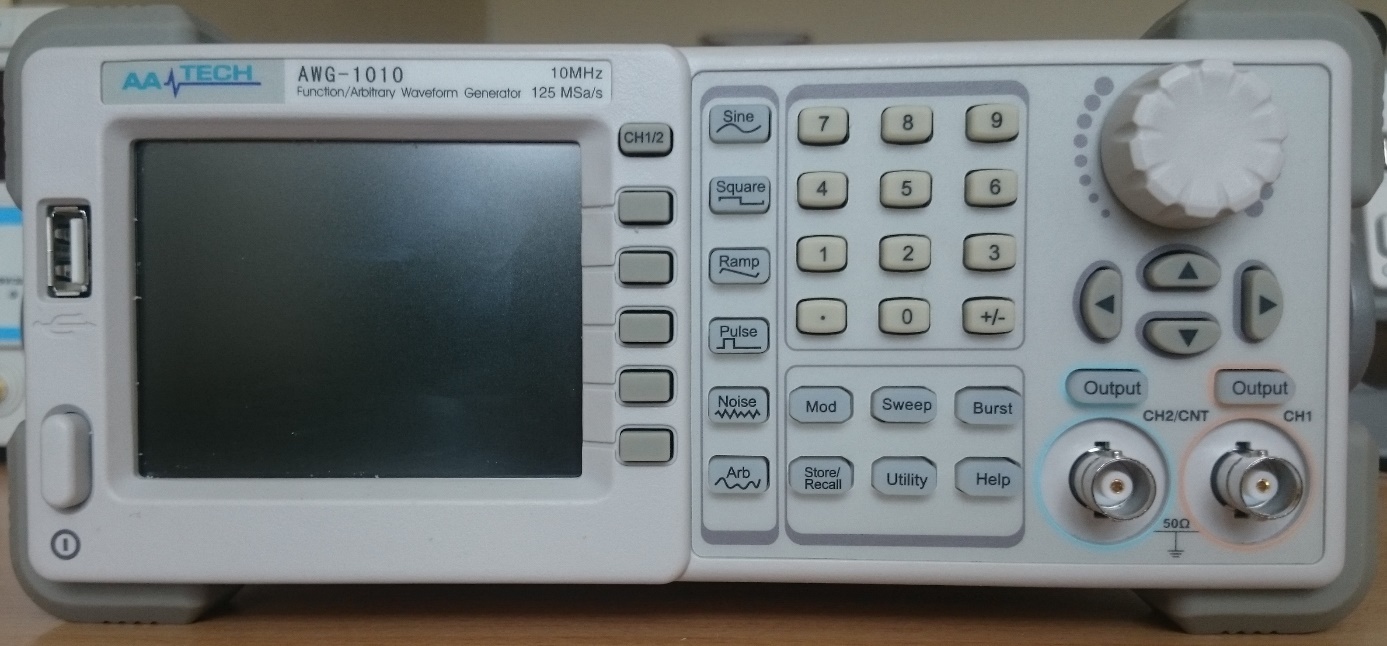 Şekil 1 İşaret Üretecinin ön paneliCH1/2: Seçili kanalı değiştirir.Sine/Square/Ramp/Pulse/Noise/Arb: Farklı dalga şekillerini ayarlamanızı sağlar. Mod/Sweep/Burst: Frekansı da farklılaşabilen farklı dalga şekillerini ayarlamak için kullanılır.Store/Recall: Ayarın kaydedilmesini ve geri çağrılmasını sağlar. Utility: Cihazın ana menüsünü açar. Output: İstenilen işaretin özellikleri (genlik, ofset ve frekans) sayılar ve ayar düğmeleri yardımıyla ayarlandıktan sonra bu düğmeye basılarak çıkışta işaret üretilir. 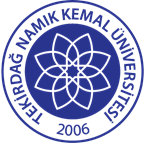 TNKÜ ÇORLU MÜHENDİSLİK FAKÜLTESİFONKSİYON JENERATÖRÜ CİHAZI KULLANMA TALİMATIDoküman No: EYS-TL-064TNKÜ ÇORLU MÜHENDİSLİK FAKÜLTESİFONKSİYON JENERATÖRÜ CİHAZI KULLANMA TALİMATIHazırlama Tarihi:10.11.2021TNKÜ ÇORLU MÜHENDİSLİK FAKÜLTESİFONKSİYON JENERATÖRÜ CİHAZI KULLANMA TALİMATIRevizyon Tarihi:--TNKÜ ÇORLU MÜHENDİSLİK FAKÜLTESİFONKSİYON JENERATÖRÜ CİHAZI KULLANMA TALİMATIRevizyon No:0TNKÜ ÇORLU MÜHENDİSLİK FAKÜLTESİFONKSİYON JENERATÖRÜ CİHAZI KULLANMA TALİMATIToplam Sayfa Sayısı:1Cihazın Markası/Modeli/ Taşınır Sicil NoA4 Tech / AWG-1010Kullanım AmacıEğitimSorumlusu	Dr. Öğrt. Üyesi İsmail DEVECİOĞLUSorumlu Personel İletişim Bilgileri (e-posta, GSM)idevecioglu@nku.edu.tr